ИЗБИРАТЕЛЬНАЯ КОМИССИЯ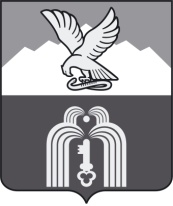 Муниципального образованияГОРОДА-КУРОРТА ПЯТИГОРСКАП О С Т А Н О В Л Е Н И Е28 июля 2016 г.                                                                                           № 24/117г. ПятигорскОб отказе в регистрации уполномоченного представителя по финансовым вопросам избирательного объединения – Ставропольское региональное отделение Политической партии ЛДПР – Либерально-демократическая партия России26 июля 2016 года в избирательную комиссию муниципального образования города-курорта Пятигорска одновременно с документами для заверения списка кандидатов в депутаты Думы города Пятигорска пятого созыва, выдвинутого избирательным объединением – Ставропольское региональное отделение Политической партии ЛДПР – Либерально-демократическая партия России, указанным избирательным объединением были представлены документы для регистрации уполномоченного по финансовым вопросам, которые не соответствуют требованиям Закона Ставропольского края «О некоторых вопросах проведения выборов в органы местного самоуправления в Ставропольском крае» (далее- закон СК).	В соответствии с частью 4 статьи 17 закона СК регистрация уполномоченного представителя по финансовым вопросам избирательного объединения осуществляется соответствующей избирательной комиссией на основании решения избирательного объединения о назначении уполномоченного представителя по финансовым вопросам, а также на основании нотариально удостоверенной и оформленной в установленном законом порядке доверенности, в которой указываются фамилия, имя и отчество, дата и место рождения, адрес места жительства, серия, номер и дата выдачи паспорта или документа, заменяющего паспорт гражданина, наименование или код органа, выдавшего паспорт или документ, заменяющий паспорт гражданина, полномочия указанного лица и приводится оттиск печати для финансовых документов регионального отделения политической партии либо оттиск печати, используемой избирательным объединением по решению его уполномоченного органа для целей избирательной кампании.В представленной нотариально заверенной копии доверенности на уполномоченного представителя по финансовым вопросам Ставропольского регионального отделения Политической партии ЛДПР – Либерально-демократическая партия России Селезневу Светлану Александровну, удостоверенной двадцать второго июля две тысячи шестнадцатого года временно исполняющей обязанности нотариуса по Ставропольскому городскому нотариальному округу Ставропольского края Кашурина Ивана Николаевича Вылиток Тамарой Николаевной (далее – доверенность на Селезневу С.А.), полномочия уполномоченного представителя по финансовым вопросам, определенные в доверенности на Селезневу С.А. «представление в Территориальную избирательную комиссию города Пятигорска финансовых отчетов», не соответствует полномочиям, которыми он наделен уполномоченным органом – конференция Ставропольского регионального отделения Политической партии ЛДПР – Либерально-демократическая партия России (решение № 4 XXIX (внеочередной) конференции Ставропольского регионального отделения Политической партии ЛДПР – Либерально-демократическая партия России – «представление в Избирательную комиссию города-курорта Пятигорска»), при этом, доверенность на Селезневу С.А. содержит норму в соответствии с которой срок полномочий Селезневой С.А. начинается со дня ее регистрации уполномоченным представителем по финансовым вопросам Территориальной избирательной комиссией города Пятигорска Ставропольского края, которая в соответствии с законодательством не обладает полномочиями по регистрации указанного уполномоченного представителя по финансовым вопросам.Учитывая изложенное, Избирательная комиссия муниципального образования города-курорта ПятигорскаПОСТАНОВЛЯЕТ:Отказать в регистрации уполномоченного представителя по финансовым вопросам избирательного объединения - Ставропольское региональное отделение Политической партии ЛДПР – Либерально-демократическая партия России Селезневой Светланы Александровны. Настоящее постановление вступает в силу со дня его подписания. Председатель                    							 А.В. ПышкоСекретарь										 Е.Г. Мягких